3GPP TSG-RAN WG2 Meeting #110-e	R2-200xxxxElbonia, 1-12 June 2020																			--------------------------------- [Change Start] ----------------------------6.3.2	Radio resource control information elements–	CellGroupConfigThe CellGroupConfig IE is used to configure a master cell group (MCG) or secondary cell group (SCG). A cell group comprises of one MAC entity, a set of logical channels with associated RLC entities and of a primary cell (SpCell) and one or more secondary cells (SCells).CellGroupConfig information element-- ASN1START-- TAG-CELLGROUPCONFIG-START-- Configuration of one Cell-Group:CellGroupConfig ::=                        SEQUENCE {    cellGroupId                                CellGroupId,    rlc-BearerToAddModList                     SEQUENCE (SIZE(1..maxLC-ID)) OF RLC-BearerConfig                    OPTIONAL,   -- Need N    rlc-BearerToReleaseList                    SEQUENCE (SIZE(1..maxLC-ID)) OF LogicalChannelIdentity              OPTIONAL,   -- Need N    mac-CellGroupConfig                        MAC-CellGroupConfig                                                 OPTIONAL,   -- Need M    physicalCellGroupConfig                    PhysicalCellGroupConfig                                             OPTIONAL,   -- Need M    spCellConfig                               SpCellConfig                                                        OPTIONAL,   -- Need M    sCellToAddModList                          SEQUENCE (SIZE (1..maxNrofSCells)) OF SCellConfig                   OPTIONAL,   -- Need N    sCellToReleaseList                         SEQUENCE (SIZE (1..maxNrofSCells)) OF SCellIndex                    OPTIONAL,   -- Need N    ...,    [[    reportUplinkTxDirectCurrent                ENUMERATED {true}                                                   OPTIONAL    -- Cond BWP-Reconfig    ]],    [[    bap-Address-r16                            BIT STRING (SIZE (10))                                              OPTIONAL,   -- Need M    bh-RLC-ChannelToAddModList-r16             SEQUENCE (SIZE(1..maxLC-ID-Iab-r16)) OF BH-RLC-ChannelConfig-r16    OPTIONAL,   -- Need N    bh-RLC-ChannelToReleaseList-r16            SEQUENCE (SIZE(1..maxLC-ID-Iab-r16)) OF BH-LogicalChannelIdentity-r16 OPTIONAL, -- Need N    dormancySCellGroups                        DormancySCellGroups                                                 OPTIONAL,   -- Need N    simultaneousTCI-UpdateList-r16             SEQUENCE (SIZE (1..maxNrofServingCellsTCI-r16)) OF ServCellIndex    OPTIONAL,   -- Need R    simultaneousTCI-UpdateListSecond-r16       SEQUENCE (SIZE (1..maxNrofServingCellsTCI-r16)) OF ServCellIndex    OPTIONAL,   -- Need R    simultaneousSpatial-UpdatedList-r16        SEQUENCE (SIZE (1..maxNrofServingCellsTCI-r16)) OF ServCellIndex    OPTIONAL,   -- Need R    simultaneousSpatial-UpdatedListSecond-r16  SEQUENCE (SIZE (1..maxNrofServingCellsTCI-r16)) OF ServCellIndex    OPTIONAL    -- Need R    ]]}DormancySCellGroups::=               SEQUENCE {    withinActiveTimeToAddModList         SEQUENCE (SIZE (1..maxNrofDormancyGroups)) OF DormancyGroup-r16    OPTIONAL,   -- Need N    withinActiveTimeToReleaseList        SEQUENCE (SIZE (1..maxNrofDormancyGroups)) OF DormancyGroupID-r16  OPTIONAL,   -- Need N    outsideActiveTimeToAddModList        SEQUENCE (SIZE (1..maxNrofDormancyGroups)) OF DormancyGroup-r16    OPTIONAL,   -- Cond DormancyWUS    outsideActiveTimeToReleaseList       SEQUENCE (SIZE (1..maxNrofDormancyGroups)) OF DormancyGroupID-r16  OPTIONAL    -- Need N}-- Serving cell specific MAC and PHY parameters for a SpCell:SpCellConfig ::=                        SEQUENCE {    servCellIndex                       ServCellIndex                                               OPTIONAL,   -- Cond SCG    reconfigurationWithSync             ReconfigurationWithSync                                     OPTIONAL,   -- Cond ReconfWithSync    rlf-TimersAndConstants              SetupRelease { RLF-TimersAndConstants }                     OPTIONAL,   -- Need M    rlmInSyncOutOfSyncThreshold         ENUMERATED {n1}                                             OPTIONAL,   -- Need S    spCellConfigDedicated               ServingCellConfig                                           OPTIONAL,   -- Need M    ...}ReconfigurationWithSync ::=         SEQUENCE {    spCellConfigCommon                  ServingCellConfigCommon                                         OPTIONAL,   -- Need M    newUE-Identity                      RNTI-Value,    t304                                ENUMERATED {ms50, ms100, ms150, ms200, ms500, ms1000, ms2000, ms10000},    rach-ConfigDedicated                CHOICE {        uplink                              RACH-ConfigDedicated,        supplementaryUplink                 RACH-ConfigDedicated    }                                                                                               OPTIONAL,   -- Need N    ...,    [[    smtc                                SSB-MTC                                                     OPTIONAL    -- Need S    ]]}SCellConfig ::=                     SEQUENCE {    sCellIndex                          SCellIndex,    sCellConfigCommon                   ServingCellConfigCommon                                     OPTIONAL,   -- Cond SCellAdd    sCellConfigDedicated                ServingCellConfig                                           OPTIONAL,   -- Cond SCellAddMod    ...,    [[    smtc                                SSB-MTC                                                     OPTIONAL    -- Need S    ]],    [[    sCellState-r16                  ENUMERATED {activated}                                          OPTIONAL    -- Need SCellAddSync    ]]}DormancyGroup-r16 ::=               SEQUENCE {    dormancyGroupID-r16                 DormancyGroupID-r16,    dormancySCellList-r16               SEQUENCE (SIZE (1..maxNrofSCells)) OF SCellIndex}DormancyGroupID-r16 ::=             INTEGER (0..4)-- TAG-CELLGROUPCONFIG-STOP-- ASN1STOP--------------------------------- [Change End] -----------------------------CR-Form-v12.0CR-Form-v12.0CR-Form-v12.0CR-Form-v12.0CR-Form-v12.0CR-Form-v12.0CR-Form-v12.0CR-Form-v12.0CR-Form-v12.0CHANGE REQUESTCHANGE REQUESTCHANGE REQUESTCHANGE REQUESTCHANGE REQUESTCHANGE REQUESTCHANGE REQUESTCHANGE REQUESTCHANGE REQUEST38.331CR1676rev-Current version:16.0.0For HELP on using this form: comprehensive instructions can be found at 
http://www.3gpp.org/Change-Requests.For HELP on using this form: comprehensive instructions can be found at 
http://www.3gpp.org/Change-Requests.For HELP on using this form: comprehensive instructions can be found at 
http://www.3gpp.org/Change-Requests.For HELP on using this form: comprehensive instructions can be found at 
http://www.3gpp.org/Change-Requests.For HELP on using this form: comprehensive instructions can be found at 
http://www.3gpp.org/Change-Requests.For HELP on using this form: comprehensive instructions can be found at 
http://www.3gpp.org/Change-Requests.For HELP on using this form: comprehensive instructions can be found at 
http://www.3gpp.org/Change-Requests.For HELP on using this form: comprehensive instructions can be found at 
http://www.3gpp.org/Change-Requests.For HELP on using this form: comprehensive instructions can be found at 
http://www.3gpp.org/Change-Requests.Proposed change affects:UICC appsMEXRadio Access NetworkXCore NetworkTitle:	SMTC Configuration for PSCell Addition for NR-DC (Option 2)SMTC Configuration for PSCell Addition for NR-DC (Option 2)SMTC Configuration for PSCell Addition for NR-DC (Option 2)SMTC Configuration for PSCell Addition for NR-DC (Option 2)SMTC Configuration for PSCell Addition for NR-DC (Option 2)SMTC Configuration for PSCell Addition for NR-DC (Option 2)SMTC Configuration for PSCell Addition for NR-DC (Option 2)SMTC Configuration for PSCell Addition for NR-DC (Option 2)SMTC Configuration for PSCell Addition for NR-DC (Option 2)SMTC Configuration for PSCell Addition for NR-DC (Option 2)Source to WG:AppleAppleAppleAppleAppleAppleAppleAppleAppleAppleSource to TSG:R2 R2 R2 R2 R2 R2 R2 R2 R2 R2 Work item code:NR_newRAT-CoreNR_newRAT-CoreNR_newRAT-CoreNR_newRAT-CoreNR_newRAT-CoreDate:Date:Date:2020-05-20Category:ARelease:Release:Release:Rel-16Use one of the following categories:
F  (correction)
A  (mirror corresponding to a change in an earlier release)
B  (addition of feature), 
C  (functional modification of feature)
D  (editorial modification)Detailed explanations of the above categories can
be found in 3GPP TR 21.900.Use one of the following categories:
F  (correction)
A  (mirror corresponding to a change in an earlier release)
B  (addition of feature), 
C  (functional modification of feature)
D  (editorial modification)Detailed explanations of the above categories can
be found in 3GPP TR 21.900.Use one of the following categories:
F  (correction)
A  (mirror corresponding to a change in an earlier release)
B  (addition of feature), 
C  (functional modification of feature)
D  (editorial modification)Detailed explanations of the above categories can
be found in 3GPP TR 21.900.Use one of the following categories:
F  (correction)
A  (mirror corresponding to a change in an earlier release)
B  (addition of feature), 
C  (functional modification of feature)
D  (editorial modification)Detailed explanations of the above categories can
be found in 3GPP TR 21.900.Use one of the following categories:
F  (correction)
A  (mirror corresponding to a change in an earlier release)
B  (addition of feature), 
C  (functional modification of feature)
D  (editorial modification)Detailed explanations of the above categories can
be found in 3GPP TR 21.900.Use one of the following categories:
F  (correction)
A  (mirror corresponding to a change in an earlier release)
B  (addition of feature), 
C  (functional modification of feature)
D  (editorial modification)Detailed explanations of the above categories can
be found in 3GPP TR 21.900.Use one of the following categories:
F  (correction)
A  (mirror corresponding to a change in an earlier release)
B  (addition of feature), 
C  (functional modification of feature)
D  (editorial modification)Detailed explanations of the above categories can
be found in 3GPP TR 21.900.Use one of the following categories:
F  (correction)
A  (mirror corresponding to a change in an earlier release)
B  (addition of feature), 
C  (functional modification of feature)
D  (editorial modification)Detailed explanations of the above categories can
be found in 3GPP TR 21.900.Use one of the following releases:
Rel-8	(Release 8)
Rel-9	(Release 9)
Rel-10	(Release 10)
Rel-11	(Release 11)
Rel-12	(Release 12)
Rel-13	(Release 13)
Rel-14	(Release 14)
Rel-15	(Release 15)
Rel-16	(Release 16)Use one of the following releases:
Rel-8	(Release 8)
Rel-9	(Release 9)
Rel-10	(Release 10)
Rel-11	(Release 11)
Rel-12	(Release 12)
Rel-13	(Release 13)
Rel-14	(Release 14)
Rel-15	(Release 15)
Rel-16	(Release 16)Reason for change:Reason for change:For EN-DC, the SMTC configuration for NR PSCell addition is provided in LTE RRCConnectionReconfiguration message.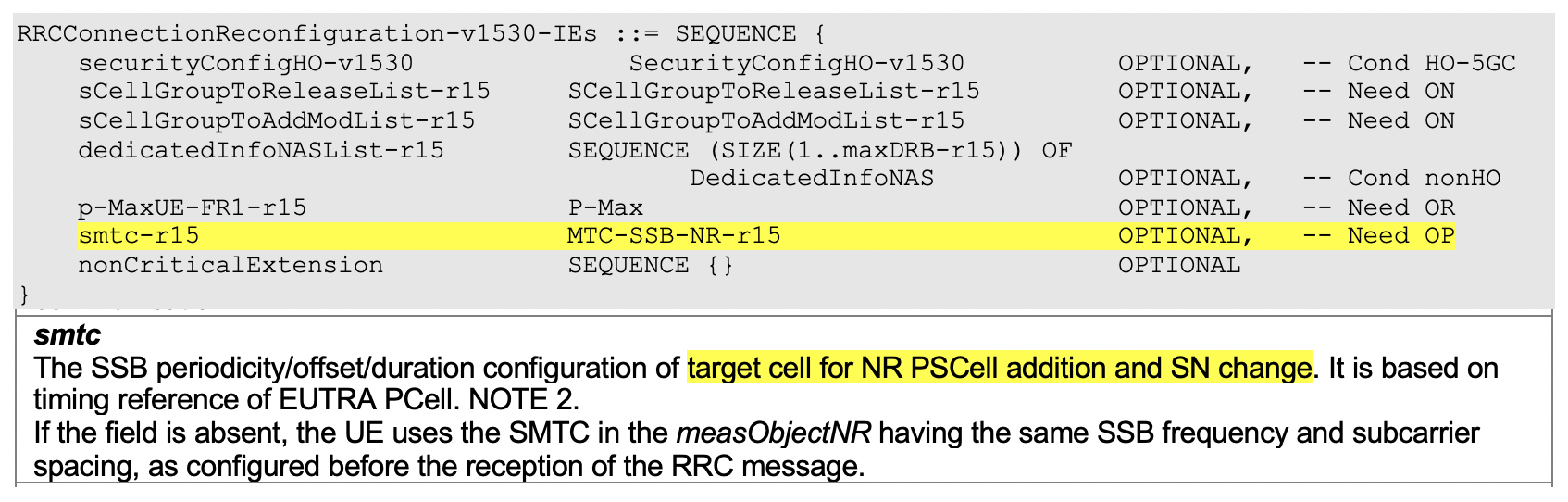 For NR PSCell change in MR-DC,  the SMTC configuration is provided in secondaryCellGroup -> SpCellConfig -> reconfigurationWithSync.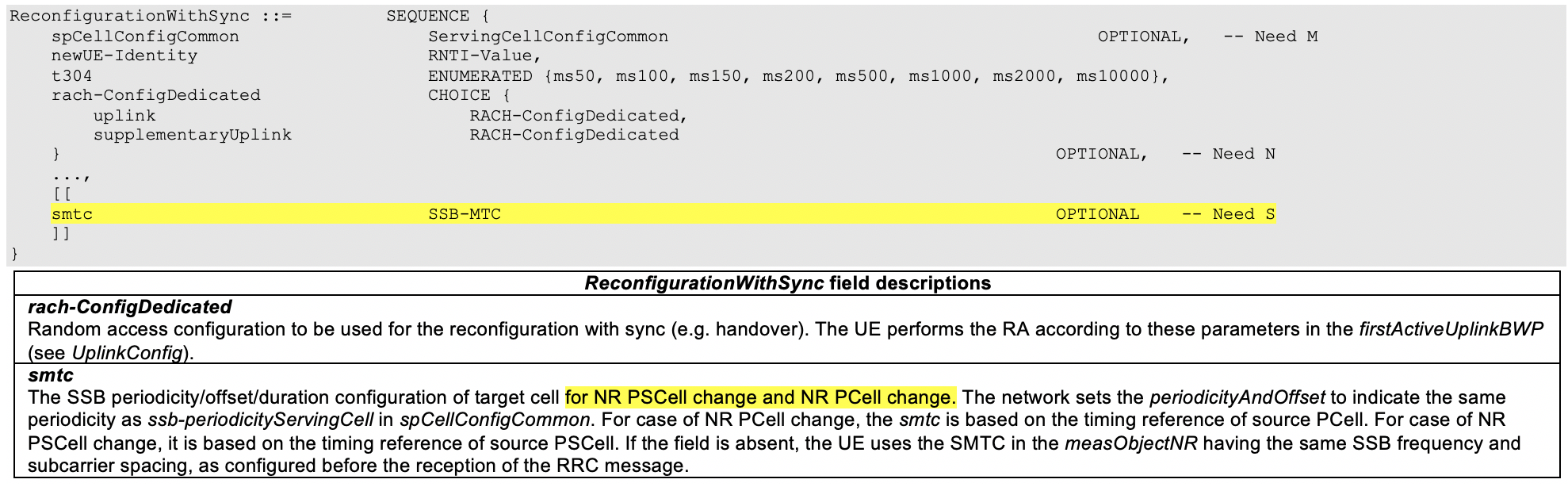 But for NR-DC, the SMTC configuration for NR PSCell addition and SN change is missing. For EN-DC, the SMTC configuration for NR PSCell addition is provided in LTE RRCConnectionReconfiguration message.For NR PSCell change in MR-DC,  the SMTC configuration is provided in secondaryCellGroup -> SpCellConfig -> reconfigurationWithSync.But for NR-DC, the SMTC configuration for NR PSCell addition and SN change is missing. For EN-DC, the SMTC configuration for NR PSCell addition is provided in LTE RRCConnectionReconfiguration message.For NR PSCell change in MR-DC,  the SMTC configuration is provided in secondaryCellGroup -> SpCellConfig -> reconfigurationWithSync.But for NR-DC, the SMTC configuration for NR PSCell addition and SN change is missing. For EN-DC, the SMTC configuration for NR PSCell addition is provided in LTE RRCConnectionReconfiguration message.For NR PSCell change in MR-DC,  the SMTC configuration is provided in secondaryCellGroup -> SpCellConfig -> reconfigurationWithSync.But for NR-DC, the SMTC configuration for NR PSCell addition and SN change is missing. For EN-DC, the SMTC configuration for NR PSCell addition is provided in LTE RRCConnectionReconfiguration message.For NR PSCell change in MR-DC,  the SMTC configuration is provided in secondaryCellGroup -> SpCellConfig -> reconfigurationWithSync.But for NR-DC, the SMTC configuration for NR PSCell addition and SN change is missing. For EN-DC, the SMTC configuration for NR PSCell addition is provided in LTE RRCConnectionReconfiguration message.For NR PSCell change in MR-DC,  the SMTC configuration is provided in secondaryCellGroup -> SpCellConfig -> reconfigurationWithSync.But for NR-DC, the SMTC configuration for NR PSCell addition and SN change is missing. For EN-DC, the SMTC configuration for NR PSCell addition is provided in LTE RRCConnectionReconfiguration message.For NR PSCell change in MR-DC,  the SMTC configuration is provided in secondaryCellGroup -> SpCellConfig -> reconfigurationWithSync.But for NR-DC, the SMTC configuration for NR PSCell addition and SN change is missing. For EN-DC, the SMTC configuration for NR PSCell addition is provided in LTE RRCConnectionReconfiguration message.For NR PSCell change in MR-DC,  the SMTC configuration is provided in secondaryCellGroup -> SpCellConfig -> reconfigurationWithSync.But for NR-DC, the SMTC configuration for NR PSCell addition and SN change is missing. For EN-DC, the SMTC configuration for NR PSCell addition is provided in LTE RRCConnectionReconfiguration message.For NR PSCell change in MR-DC,  the SMTC configuration is provided in secondaryCellGroup -> SpCellConfig -> reconfigurationWithSync.But for NR-DC, the SMTC configuration for NR PSCell addition and SN change is missing. Summary of change:Summary of change:Clarify that for PSCell addition SN can provide the smtc configuration for PSCell based on the MN PCell timing.  Impact analysisImpacted 5G architecture options: NR-DCImpacted functionality: PSCell Addition and SN changeInter-operability: If the UE is implemented according to the CR and the network is not, the UE cannot know the timing information of the target PSCell for the initial cell search if UE is not configured with the measObjectNR (incl. SMTC configuration) having the same SSB frequency and subcarrier spacing before. If the network is implemented according to the CR and the UE is not, the UE cannot know the timing information of the target PSCell for the initial cell search if UE is not configured with the measObjectNR (incl. SMTC configuration) having the same SSB frequency and subcarrier spacing before.Clarify that for PSCell addition SN can provide the smtc configuration for PSCell based on the MN PCell timing.  Impact analysisImpacted 5G architecture options: NR-DCImpacted functionality: PSCell Addition and SN changeInter-operability: If the UE is implemented according to the CR and the network is not, the UE cannot know the timing information of the target PSCell for the initial cell search if UE is not configured with the measObjectNR (incl. SMTC configuration) having the same SSB frequency and subcarrier spacing before. If the network is implemented according to the CR and the UE is not, the UE cannot know the timing information of the target PSCell for the initial cell search if UE is not configured with the measObjectNR (incl. SMTC configuration) having the same SSB frequency and subcarrier spacing before.Clarify that for PSCell addition SN can provide the smtc configuration for PSCell based on the MN PCell timing.  Impact analysisImpacted 5G architecture options: NR-DCImpacted functionality: PSCell Addition and SN changeInter-operability: If the UE is implemented according to the CR and the network is not, the UE cannot know the timing information of the target PSCell for the initial cell search if UE is not configured with the measObjectNR (incl. SMTC configuration) having the same SSB frequency and subcarrier spacing before. If the network is implemented according to the CR and the UE is not, the UE cannot know the timing information of the target PSCell for the initial cell search if UE is not configured with the measObjectNR (incl. SMTC configuration) having the same SSB frequency and subcarrier spacing before.Clarify that for PSCell addition SN can provide the smtc configuration for PSCell based on the MN PCell timing.  Impact analysisImpacted 5G architecture options: NR-DCImpacted functionality: PSCell Addition and SN changeInter-operability: If the UE is implemented according to the CR and the network is not, the UE cannot know the timing information of the target PSCell for the initial cell search if UE is not configured with the measObjectNR (incl. SMTC configuration) having the same SSB frequency and subcarrier spacing before. If the network is implemented according to the CR and the UE is not, the UE cannot know the timing information of the target PSCell for the initial cell search if UE is not configured with the measObjectNR (incl. SMTC configuration) having the same SSB frequency and subcarrier spacing before.Clarify that for PSCell addition SN can provide the smtc configuration for PSCell based on the MN PCell timing.  Impact analysisImpacted 5G architecture options: NR-DCImpacted functionality: PSCell Addition and SN changeInter-operability: If the UE is implemented according to the CR and the network is not, the UE cannot know the timing information of the target PSCell for the initial cell search if UE is not configured with the measObjectNR (incl. SMTC configuration) having the same SSB frequency and subcarrier spacing before. If the network is implemented according to the CR and the UE is not, the UE cannot know the timing information of the target PSCell for the initial cell search if UE is not configured with the measObjectNR (incl. SMTC configuration) having the same SSB frequency and subcarrier spacing before.Clarify that for PSCell addition SN can provide the smtc configuration for PSCell based on the MN PCell timing.  Impact analysisImpacted 5G architecture options: NR-DCImpacted functionality: PSCell Addition and SN changeInter-operability: If the UE is implemented according to the CR and the network is not, the UE cannot know the timing information of the target PSCell for the initial cell search if UE is not configured with the measObjectNR (incl. SMTC configuration) having the same SSB frequency and subcarrier spacing before. If the network is implemented according to the CR and the UE is not, the UE cannot know the timing information of the target PSCell for the initial cell search if UE is not configured with the measObjectNR (incl. SMTC configuration) having the same SSB frequency and subcarrier spacing before.Clarify that for PSCell addition SN can provide the smtc configuration for PSCell based on the MN PCell timing.  Impact analysisImpacted 5G architecture options: NR-DCImpacted functionality: PSCell Addition and SN changeInter-operability: If the UE is implemented according to the CR and the network is not, the UE cannot know the timing information of the target PSCell for the initial cell search if UE is not configured with the measObjectNR (incl. SMTC configuration) having the same SSB frequency and subcarrier spacing before. If the network is implemented according to the CR and the UE is not, the UE cannot know the timing information of the target PSCell for the initial cell search if UE is not configured with the measObjectNR (incl. SMTC configuration) having the same SSB frequency and subcarrier spacing before.Clarify that for PSCell addition SN can provide the smtc configuration for PSCell based on the MN PCell timing.  Impact analysisImpacted 5G architecture options: NR-DCImpacted functionality: PSCell Addition and SN changeInter-operability: If the UE is implemented according to the CR and the network is not, the UE cannot know the timing information of the target PSCell for the initial cell search if UE is not configured with the measObjectNR (incl. SMTC configuration) having the same SSB frequency and subcarrier spacing before. If the network is implemented according to the CR and the UE is not, the UE cannot know the timing information of the target PSCell for the initial cell search if UE is not configured with the measObjectNR (incl. SMTC configuration) having the same SSB frequency and subcarrier spacing before.Clarify that for PSCell addition SN can provide the smtc configuration for PSCell based on the MN PCell timing.  Impact analysisImpacted 5G architecture options: NR-DCImpacted functionality: PSCell Addition and SN changeInter-operability: If the UE is implemented according to the CR and the network is not, the UE cannot know the timing information of the target PSCell for the initial cell search if UE is not configured with the measObjectNR (incl. SMTC configuration) having the same SSB frequency and subcarrier spacing before. If the network is implemented according to the CR and the UE is not, the UE cannot know the timing information of the target PSCell for the initial cell search if UE is not configured with the measObjectNR (incl. SMTC configuration) having the same SSB frequency and subcarrier spacing before.Consequences if not approved:Consequences if not approved:For PSCell addtion and SN change in NR-DC, the UE cannot know the timing information of the target PSCell for the initial cell search if UE is not configured with the measObjectNR (incl. SMTC configuration) having the same SSB frequency and subcarrier spacing before.For PSCell addtion and SN change in NR-DC, the UE cannot know the timing information of the target PSCell for the initial cell search if UE is not configured with the measObjectNR (incl. SMTC configuration) having the same SSB frequency and subcarrier spacing before.For PSCell addtion and SN change in NR-DC, the UE cannot know the timing information of the target PSCell for the initial cell search if UE is not configured with the measObjectNR (incl. SMTC configuration) having the same SSB frequency and subcarrier spacing before.For PSCell addtion and SN change in NR-DC, the UE cannot know the timing information of the target PSCell for the initial cell search if UE is not configured with the measObjectNR (incl. SMTC configuration) having the same SSB frequency and subcarrier spacing before.For PSCell addtion and SN change in NR-DC, the UE cannot know the timing information of the target PSCell for the initial cell search if UE is not configured with the measObjectNR (incl. SMTC configuration) having the same SSB frequency and subcarrier spacing before.For PSCell addtion and SN change in NR-DC, the UE cannot know the timing information of the target PSCell for the initial cell search if UE is not configured with the measObjectNR (incl. SMTC configuration) having the same SSB frequency and subcarrier spacing before.For PSCell addtion and SN change in NR-DC, the UE cannot know the timing information of the target PSCell for the initial cell search if UE is not configured with the measObjectNR (incl. SMTC configuration) having the same SSB frequency and subcarrier spacing before.For PSCell addtion and SN change in NR-DC, the UE cannot know the timing information of the target PSCell for the initial cell search if UE is not configured with the measObjectNR (incl. SMTC configuration) having the same SSB frequency and subcarrier spacing before.For PSCell addtion and SN change in NR-DC, the UE cannot know the timing information of the target PSCell for the initial cell search if UE is not configured with the measObjectNR (incl. SMTC configuration) having the same SSB frequency and subcarrier spacing before.Clauses affected:Clauses affected:6.3.26.3.26.3.26.3.26.3.26.3.26.3.26.3.26.3.2YNOther specsOther specsX Other core specifications	 Other core specifications	 Other core specifications	 Other core specifications	TS/TR 38.306 CR 0341TS/TR 38.306 CR 0341TS/TR 38.306 CR 0341affected:affected:X Test specifications Test specifications Test specifications Test specificationsTS/TR ... CR ... TS/TR ... CR ... TS/TR ... CR ... (show related CRs)(show related CRs)X O&M Specifications O&M Specifications O&M Specifications O&M SpecificationsTS/TR ... CR ... TS/TR ... CR ... TS/TR ... CR ... Other comments:Other comments:This CR's revision history:This CR's revision history:CellGroupConfig field descriptionsbap-AddressBAP address of node that is hosting this cell group.bh-RLC-ChannelToAddModListConfiguration of the MAC Logical Channel, the corresponding backhaul RLC enitities to be added and modified.bh-RLC-ChannelToReleaseListList of MAC Logical Channel, the corresponding backhaul RLC enitities to be released.mac-CellGroupConfigMAC parameters applicable for the entire cell group.rlc-BearerToAddModListConfiguration of the MAC Logical Channel, the corresponding RLC entities and association with radio bearers.reportUplinkTxDirectCurrentEnables reporting of uplink and supplementary uplink Direct Current location information upon BWP configuration and reconfiguration. This field is only present when the BWP configuration is modified or any serving cell is added or removed. This field is absent in the IE CellGroupConfig when provided as part of RRCSetup message. If UE is configured with SUL carrier, UE reports both UL and SUL Direct Current locations.rlmInSyncOutOfSyncThresholdBLER threshold pair index for IS/OOS indication generation, see TS 38.133 [14], table 8.1.1-1. n1 corresponds to the value 1. When the field is absent, the UE applies the value 0. Whenever this is reconfigured, UE resets N310 and N311, and stops T310, if running. Network does not include this field.sCellStateIndicates whether the SCell shall be considered to be in activated state upon SCell configuration.sCellToAddModListList of secondary serving cells (SCells) to be added or modified.sCellToReleaseListList of secondary serving cells (SCells) to be released.simultaneousTCI-UpdateList, simultaneousTCI-UpdateListSecondList of serving cells which can be updated simultaneously for TCI relation with a MAC CE. The simultaneousTCI-UpdateList and simultaneousTCI-UpdateListSecond shall not contain same serving cells.simultaneousSpatial-UpdatedList, simultaneousSpatial-UpdatedListSecondList of serving cells which can be updated simultaneously for spatial relation with a MAC CE. The simultaneousSpatial-UpdatedList and simultaneousSpatial-UpdatedList shall not contain same serving cells.spCellConfigParameters for the SpCell of this cell group (PCell of MCG or PSCell of SCG). DormancyGroup field descriptionsdormancySCellListList of SCells within the same SCell dormancy group.dormancyGroupIDThe field indicates an SCell group corresponding to the explicit information field in DCI, i.e., bitmap with 1 bit per DormancyGroup for indicating dormancy/non-dormancy of SCells, as specified in TS 38.213.DormancySCellGroups field descriptionsoutsideActiveTimeToAddModListList of Dormancy outside active time SCell groups to be added or modified. The use of the Dormancy outside active time SCell groups is specified in TS 38.213 [13].withinActiveTimeToAddModListList of Dormancy within active time SCell groups SCell groups to be added or modified. The use of the Dormancy within active time SCell groups is specified in TS 38.213 [13].ReconfigurationWithSync field descriptionsrach-ConfigDedicatedRandom access configuration to be used for the reconfiguration with sync (e.g. handover). The UE performs the RA according to these parameters in the firstActiveUplinkBWP (see UplinkConfig).smtcThe SSB periodicity/offset/duration configuration of target cell for NR PSCell change NR PCell change. The network sets the periodicityAndOffset to indicate the same periodicity as ssb-periodicityServingCell in spCellConfigCommon. For case of NR PCell change, the smtc is based on the timing reference of source PCell. For case of NR PSCell change, it is based on the timing reference of source PSCell. If the field is absent, the UE uses the SMTC in the measObjectNR having the same SSB frequency and subcarrier spacing, as configured before the reception of the RRC message.SCellConfig field descriptionssmtcThe SSB periodicity/offset/duration configuration of target cell for NR SCell addition. The network sets the periodicityAndOffset to indicate the same periodicity as ssb-periodicityServingCell in sCellConfigCommon. The smtc is based on the timing of the SpCell of associated cell group. In case of inter-RAT handover to NR, the timing reference is the NR PCell. In case of intra-NR PCell change (standalone NR) or NR PSCell change (EN-DC), the timing reference is the target SpCell. If the field is absent, the UE uses the SMTC in the measObjectNR having the same SSB frequency and subcarrier spacing, as configured before the reception of the RRC message.SpCellConfig field descriptionsreconfigurationWithSyncParameters for the synchronous reconfiguration to the target SpCell.rlf-TimersAndConstantsTimers and constants for detecting and triggering cell-level radio link failure. For the SCG, rlf-TimersAndConstants can only be set to setup and is always included at SCG addition.servCellIndexServing cell ID of a PSCell. The PCell of the Master Cell Group uses ID = 0.Conditional PresenceExplanationBWP-ReconfigThe field is optionally present, Need N, if the BWPs are reconfigured or if serving cells are added or removed. Otherwise it is absent. DormancyWUSThe field is optionally present, Need N, if WUS is configured; otherwise it is absent.ReconfWithSyncThe field is mandatory present in case of SpCell change, PSCell addition, SCG resume with NR-DC or (NG)EN-DC, update of required SI for PSCell, and AS security key change; otherwise it is optionally present, need M. The field is absent in the masterCellGroup in RRCResume and RRCSetup messages.SCellAddThe field is mandatory present upon SCell addition; otherwise it is absent, Need M.SCellAddModThe field is mandatory present upon SCell addition; otherwise it is optionally present, need M.SCellAddSyncThe field is optional present in case of SCell addition, reconfiguration with sync, and resuming an RRC connection. It is absent otherwise.SCGThe field is mandatory present in an SpCellConfig for the PSCell. It is absent otherwise. 